Муниципальное автономное дошкольное образовательное учреждение центр развития ребенка – детский сад №96Конспект образовательной деятельности в старшей группе  «Пока мы едины – мы непобедимы»Разработали: воспитатель О. В. Зепсен,старший воспитатель Е.С. Дмитрива г.Томск - 2018Цель: Обогащение представления о планете Земля как общем доме.Задачи: 1. Формировать понимание «зеленой аксиомы» - не раскачивать лодку конфликтами, уважать культурное многообразие.2. Развивать представление о единстве, равенстве посредством сказки («Сказка о единстве»).3. Развивать связную речь, умение рассуждать, делать выводы.4.Воспитывать доброжелательное, уважительное отношение между детьми.Зеленые аксиомы: считаться с тем, что есть границы дозволенного природой;- не раскачивать лодку конфликтами, уважать культурное многообразиеПредварительная работа: рассматривание иллюстраций природных объектов (горы, реки, моря, леса и др.), чтение стихов о красоте природы, загадывание загадок о природных явлениях.Ход образовательной деятельности:Воспитатель: Ребята, ко мне на электронную почту пришло письмо. Интересно узнать от кого оно?Дети: Да.Воспитатель знакомит с содержанием письма от бывшего воспитанника Ромы.Слайд 1.Здравствуйте ребята и воспитатели моей группы «Звездочки».Привет вам из Москвы. Недавно мама купила мне книгу сказок, одна из них мне запомнилась, она называется «Сказка о единстве». Мы с мамой предлагаем вам ее прочитать, придумать свое окончание, а затем нарисовать.  Согласны? Буду ждать от ваших ответов.Воспитатель: Ребята, вам приятно, что Рома нас вспоминает? Вы готовы ответить на предложение Ромы?Дети: Готовы!Воспитатель: Мы начинаем.Слайд 2 Воспитатель: В давние - предавние времена жил да был народ – дружный-предружный. Жил он как хорошая семья: без вражды, без ссор, без печали. И были на той земле чудесные могучие леса, моря, горы.Но вот задумал злой черный колдун разрушить всю красоту земли.Стал он думать: как это сделать? Думал, думал и придумал: всех, кого только можно, рассорить. Слайд 3 Воспитатель: Ребята, давайте покажем какие горы. Дети двигаются в соответствии с текстом сказки.Подкрался колдун к высоким горам и стал нашептывать: «Горы, а горы, вы такие большие, красивые, вам люди любуются, вас рисуют художники, поэты про вас стихи сочиняют. А ведь несправедливо получается, вы, горы, все из камней состоите. Это камни вас такими сделали. А кто про них вспоминает, кто про камни стихи сочиняет, кто ими любуется?»Слайд 4Услышали это камни, стали задумываться. А затем возмущаться – поверили колдуну: «Мы самые главные, если бы не мы, не было бы гор». Так они стали разъединяться, ссориться, пока все горы не обвалились. Не стало высоких и могучих гор на земле.Дети приседают, ложатся на ковер, показывают разрушение гор.Слайд 5Воспитатель: Пошел колдун к морю. Дети изображают волны в море.Нашептывать: «Море, а море, ты такое красивое, большое, тебя люди рисуют, о тебе песни складывают, поэты стихи о тебе сочиняют! А ведь это несправедливо, море, ты ведь из капелек состоишь. Это они, капельки, тебя таким сделали! А кто про них, капелек, вспоминает, кто о них песни, стихи сочиняет? Если бы не капельки, не было бы тебя, море».Слайд 6Воспитатель: Услышали это капельки, задумались, стали недовольными, сердитыми, стали ссориться и возмущаться: «Если бы не мы, не было бы моря! Это из нас море состоит! Это мы такие красивые!»Ссорились они, ссорились, каждая собой любоваться начала, себя лучам солнца подставлять. И не стало моря – испарилось оно по капелькам.Дети, изображают капельки воды, ссорятся, поднимаются на носочках, тянутся вверх.Слайд 7 Воспитатель: Обрадовался колдун еще больше, побежал он к лесу могучему.Дети представляют себя деревьями в лесу. Выполняют движения в соответствии с текстом сказки. «Лес, а лес, - стал шептать он изо всех сил, - ты такой могучий, красивый, сильный. Тобой люди любуются, про тебя стихи и песни сочиняют! Но разве справедливо это?! Ведь ты, лес, из деревьев состоишь, и тебя бы, лес, не было!» Услышали это деревья, зашумели, закачали ветками, затрясли листвой. Шум в лесу поднялся, начали листья раньше времени осыпаться. А тем временем каждое дерево о себе только стало думать, себя солнцу подставлять. Ветвями деревья переплелись, стволами изогнулись – ссорятся, спорят, кто из них выше, лучше, старше. Начали у деревьев корни гнить, земля их плохо держать стала. Дети изгибают свое тело, переплетают свои руки.Слайд 8 Налетел тут ветер сильный, повалил все деревья без труда. Не стало леса могучего. Дети ложатся на ковер, изображая сломанные деревья.Воспитатель: Пуще прежнего обрадовался колдун – решил он народ весь перессорить. А все люди в большой хоровод собрались.Дети встают в хоровод. Спешит, торопиться колдун, но по дороге ….Воспитатель: Как вы думаете, что могло произойти дальше?Дети предлагают варианты продолжения сказки.Воспитатель хвалит детей. Обращает внимание, что конфликты приводят к гибели. Воспитатель: А у нас в группе ссоры, конфликты бывают?Дети: Да.Воспитатель: Что вы делаете, как выходите из сложной ситуации.Дети: Надо договариваться, уметь прощать, пожалеть, обнять, уметь слушать друг друга, уступать. Воспитатель: давайте по примеру людей из сказки встанем в хоровод и почувствуем тепло рук.Игра «Ты мой друг» Выполняют действия в соответствии с текстом.Посмотрели мы вокруг,Ты мой друг,И я твой друг,Вместе за руки возьмемся,И друг другу улыбнемся.Воспитатель просит детей присесть на ковер. Воспитатель: вы молодцы, ребята. Вы верно подметили, что нужно заботиться, уважать, жалеть, слушать друг друга, быть внимательным к всему в природе. Слайд 9. Воспитатель: Посмотрите, какая красивая наша планета. Все на нашей планете находится в гармонии, в единстве.Воспитатель: чему учит «Сказка о единстве»? Максим? А что добавит Вера?Как считает Соня? И другие детиВоспитатель: Спасибо, ребята. Вы правильно подметили, что самое главное, что объединяет всех людей - это то, что мы живем на одной планете, которая называется Земля. Ее нам необходимо беречь, заботиться о ней, хранить природу, культуру, не допускать вражды между народами, уважать историю, жить в мире и согласии, ведь Земля – наш общий дом. Недаром народная мудрость гласит: «Пока мы едины, мы непобедимы».Как вы понимаете это выражение?Ответы детей.Воспитатель: Ребята, я думаю, что Роме понравиться, если мы нарисуем окончание сказки о единстве. Вы готовы?Дети: Да.Дети рисуют на тему сказки о единстве. Звучит аудиозапись Барбарики «Не уроните шарик», слайд с картинами природы.Воспитатель и дети фотографируются с рисунками.Литература:1.Ашиков В., Азбука мира / В. Ашиков // Дошкольное воспитание - 2004, - №3.10-13.2.Николаева С., Рыжова Н., Экологическое образование для устойчивого развития/ Дошкольное воспитание. – 2018, - №1. 4 – 11ПРИЛОЖЕНИЕ 1«Сказка о единстве». В.Ашикова «В давние - предавние времена жил да был народ – дружный-предружный. Жил он как хорошая семья: без вражды, без ссор, без печали. И были на той земле чудесные могучие леса, моря, горы.Но вот задумал злой черный колдун разрушить всю красоту земли.Стал он думать: как это сделать? Думал, думал и придумал: всех, кого только можно, рассорить.Подкрался колдун к высоким горам и стал нашептывать: «Горы, а горы, вы такие большие, красивые, вам люди любуются, вас рисуют художники, поэты про вас стихи сочиняют. А ведь несправедливо получается, вы, горы, все из камней состоите. Это камни вас такими сделали. А кто про них вспоминает, кто про камни стихи сочиняет, кто ими любуется?»Услышали это камни, стали задумываться. А затем возмущаться – поверили колдуну: «Мы самые главные, если бы не мы, не было бы гор». Так они стали разъединяться, ссориться, пока все горы не обвалились. Не стало высоких и могучих гор на земле.Пошел колдун морю и стал ему нашептывать: «Море, а море, ты такое красивое, большое, тебя люди рисуют, о тебе песни складывают, поэты стихи о тебе сочиняют! А ведь это несправедливо, море, ты ведь из капелек состоишь. Это они, капельки, тебя таким сделали! А кто про них, капелек, вспоминает, кто о них песни, стихи сочиняет? Если бы не капельки, не было бы тебя, море».Услышали это капельки, задумались, стали недовольными, сердитыми, стали ссориться и возмущаться: «Если бы не мы, не было бы моря! Это из нас море состоит! Это мы такие красивые!»Ссорились они, ссорились, каждая собой любоваться начала, себя лучам солнца подставлять. И не стало моря – испарилось оно по капелькам.Обрадовался колдун еще больше, побежал он к лесу могучему.«Лес, а лес, - стал шептать он изо всех сил, - ты такой могучий, красивый, сильный. Тобой люди любуются, про тебя стихи и песни сочиняют! Но разве справедливо это?! Ведь ты, лес, из деревьев состоишь, и тебя бы, лес, не было!»Услышали это деревья, зашумели, закачали ветками, затрясли листвой. Шум в лесу поднялся, начали листья раньше времени осыпаться. А тем временем каждое дерево о себе только стало думать, себя солнцу подставлять. Ветвями деревья переплелись, стволами изогнулись – ссорятся, спорят, кто из них выше, лучше, старше. Начали у деревьев корни гнить, земля их плохо держать стала. Налетел тут ветер сильный, повалил все деревья без труда. Не стало леса могучего. Пуще прежнего обрадовался колдун – решил он народ весь перессорить. Поспешил он в тот момент, когда люди в большой хоровод собрались, но по дороге стали у колдуна руки и ноги между собой спорить: «Мы самые главные! Нет, мы самые главные! Без нас колдуна бы не было! - кричали руки. «Нет, без нас», - отвечали ноги. Начали руки и ноги между собой спорить и драться, а за ними и глаза друг на друга, как на врагов смотреть… Упал колдун на землю и развалился на части. Не стало колдуна. А дружный и добрый народ собрался как один, подняли руки к небу и попросили у Природы Матушки ПОМОЩИ – ВЕРНУТЬ им леса, море и горы, красоту их земную. Услышала их Природа Матушка, собрала все камни, вернула на землю все капли морские, подняла деревья и стало на земле лучше прежнего. Вернулась красота на землю.ПРИЛОЖЕНИЕ 2. Фотоотчет (апробация разработанного конспекта на практике )Изображение высоких гор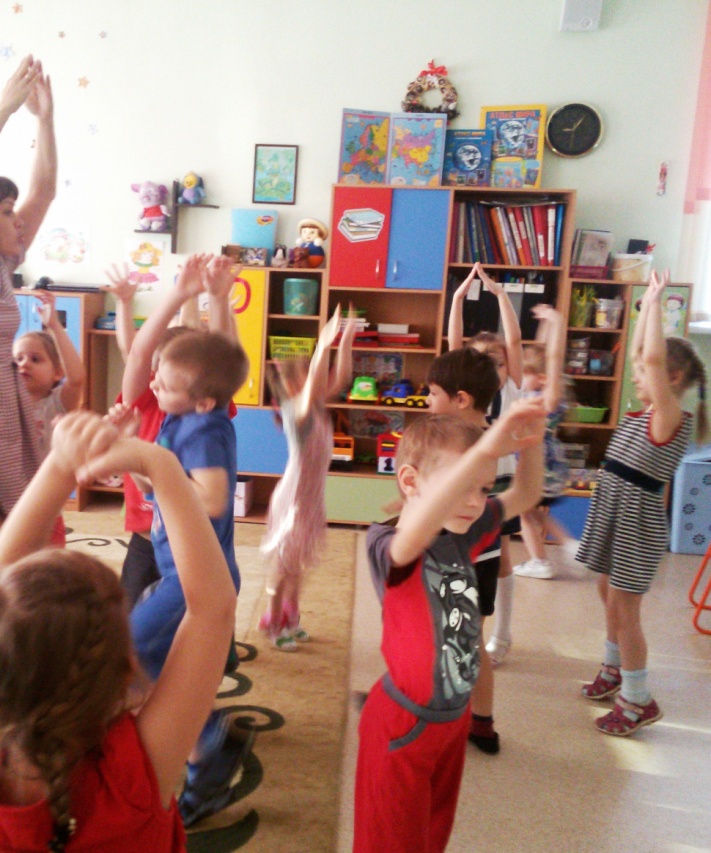 Дети показывают разрушенные и низкие горы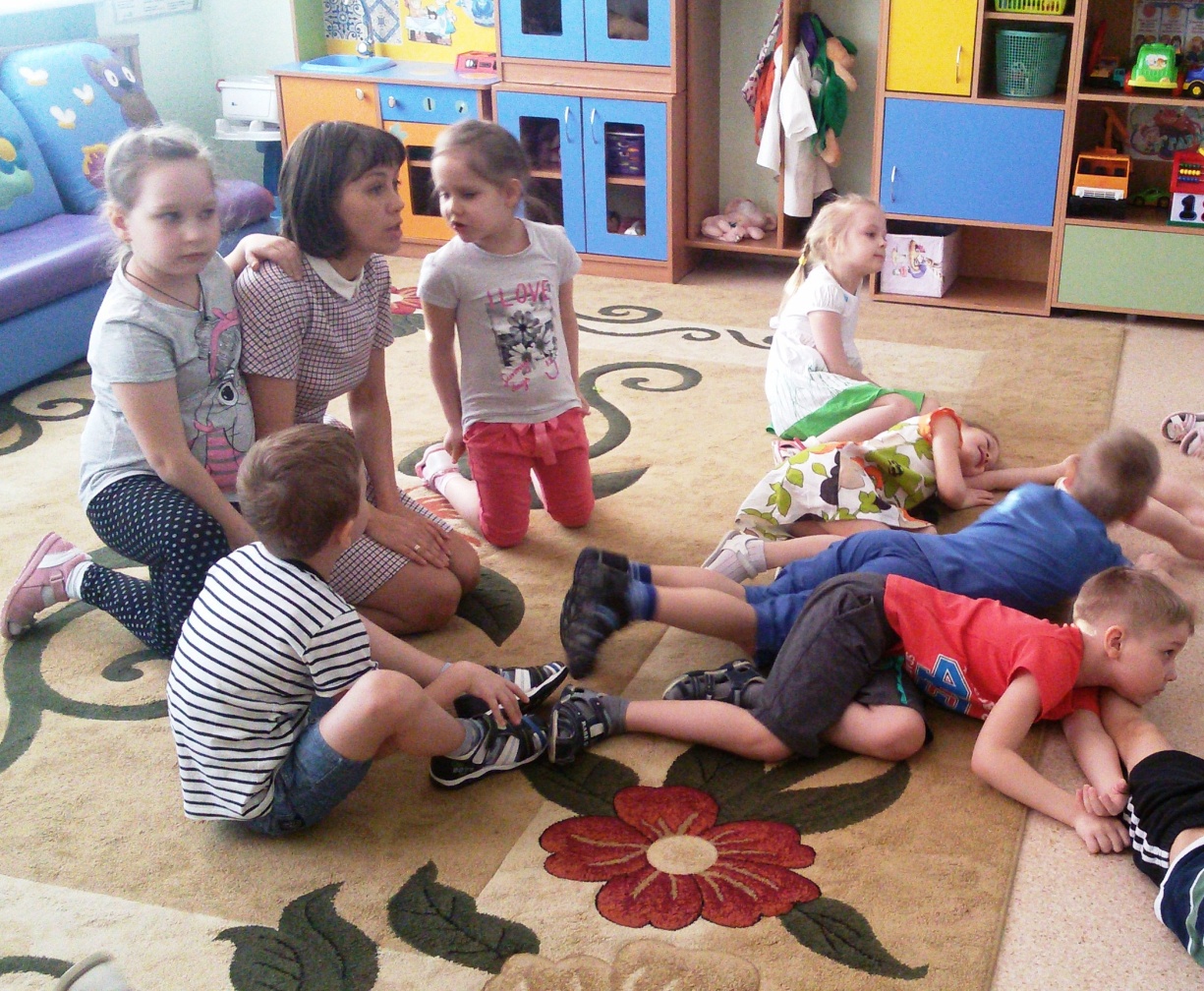 